GMINNY OŚRODEK KULTURY W KORNOWACUSPRYCIARZZABAWY MATEMATYCZNE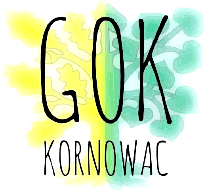 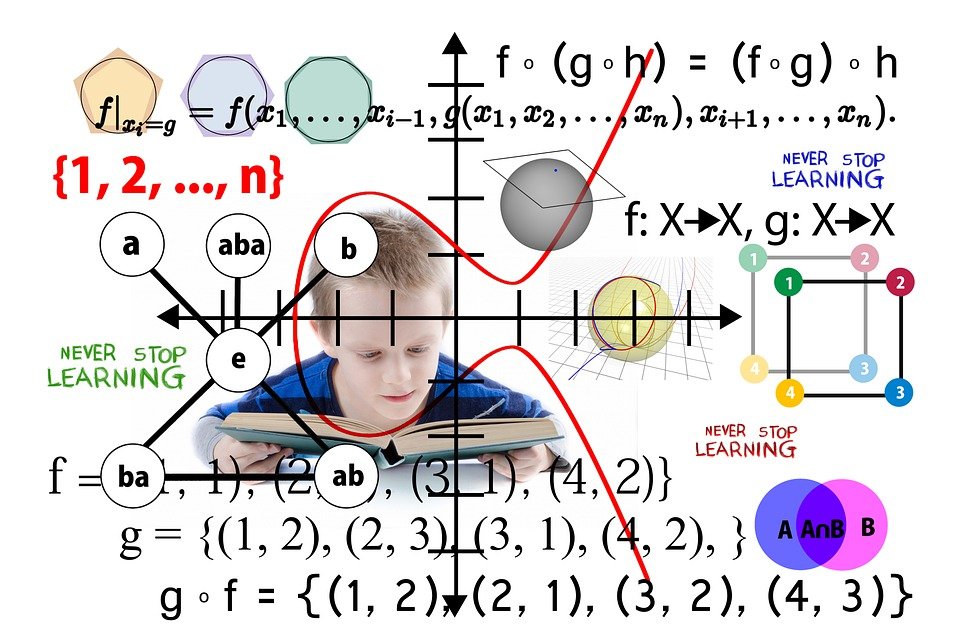 